Lampiran 1PETIKAN KURIKULUMKURIKULUM MATA PELAJARAN MATEMATIKASEKOLAH DASAR LUAR BIASA MURID TUNARUNGU SLB YPAC MAKASSARSumber	: SK-KD Kurikulum KTSP untuk murid Tunarungu Mengenal angka kelas II SDLampiran 2KISI-KISI INSTRUMENKISI-KISI INSTRUMEN UNTUK MENGUKUR KEMAMPUAN MENGENAL ANGKA MELALUI GELAS ANGKA PADA MURID TUNARUNGUSatuan Pendidikan 	:  SLB YPAC MAKASSARBidang Studi	:  MATEMATIKAMateri Penelitian	:  MENGENAL ANGKAJenis Ketunaan 	:  Tunarungu (B)Kelas 	:  2Lampiran 3RENCANA PROGRAM PEMBELAJARAN(RPP)STANDAR KOMPETENSI Mengenal bilangan asli sampai 20 dengan menggunakan benda-benda yang ada di sekitar rumah, sekolah, atau tempat bermain.KOMPETENSI DASAR Menentukan lambang bilangan yang sesuai dengan jumlah objek.INDIKATOR Menuliskan angka 1-5 sesuai dengan jumlah objek TUJUANSiswa mampu menuliskan angka 1-5 sesuai dengan jumlah objek.KARAKTER SISWA YANG DIHARAPKAN Tekun Percaya diri Terampil MATERI PEMBELAJARAN Mengenal angka METODE PEMBELAJARANTanya Jawab, Ceramah, Gelas AngkaKEGIATAN PEMBELAJARAN ALAT, MEDIA DAN SUMBER BELAJAR Alat			: kelereng, gelas.Sumber Belajar	: Suwardi. 2009. Matematika dasar kelas II. Jakarta:         	                          indriyastutiPENILAIAN Jenis penilaian 	: TesBentuk penilaian 	: EssaiInstrument tes 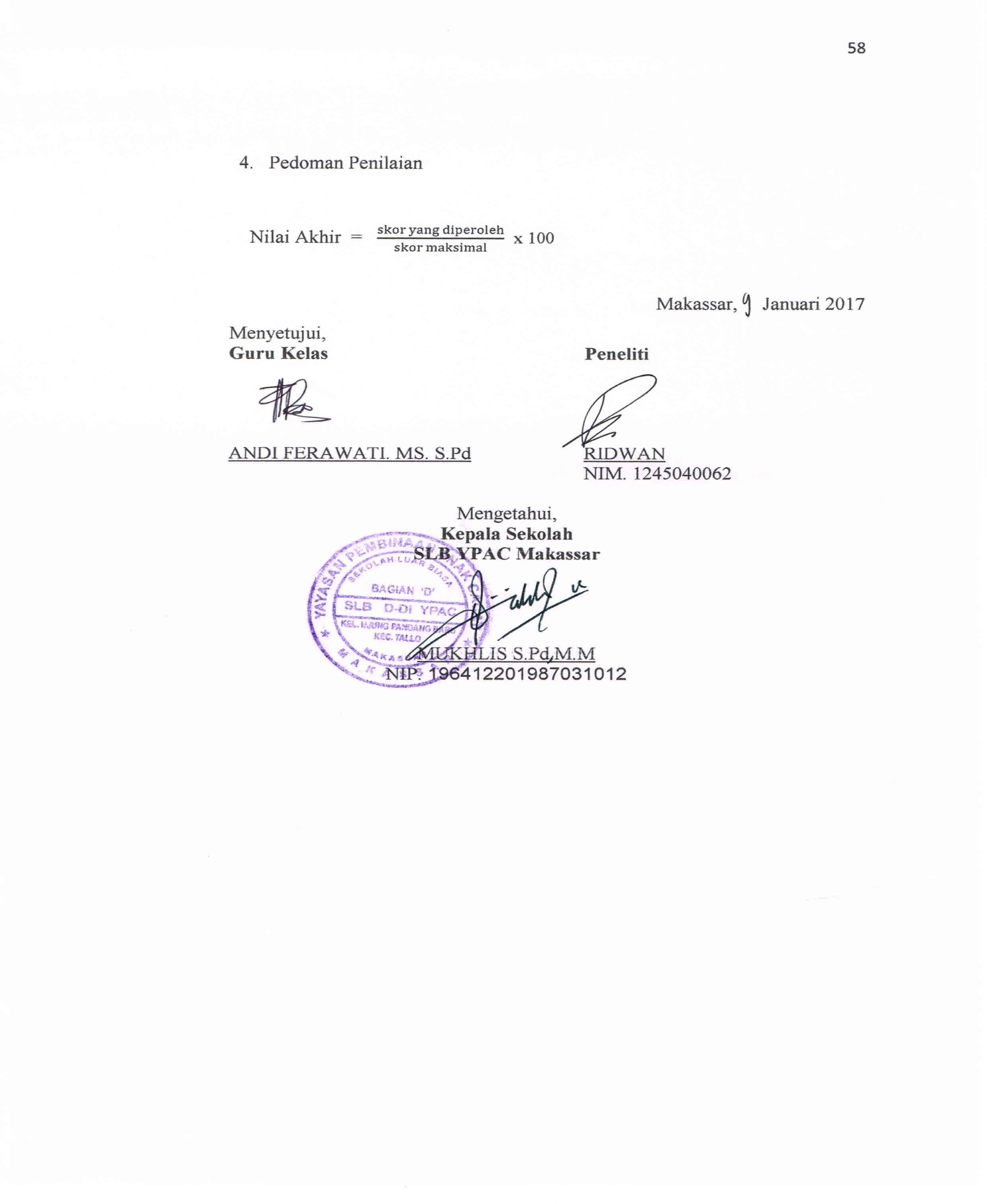 RENCANA PROGRAM PEMBELAJARAN(RPP)1) STANDAR KOMPETENSI Mengenal bilangan asli sampai 20 dengan menggunakan benda-benda yang ada di sekitar rumah, sekolah, atau tempat bermain.KOMPETENSI DASAR Menentukan lambang bilangan yang sesuai dengan jumlah objek.INDIKATOR Menuliskan angka 6-10 sesuai dengan jumlah objek TUJUANSiswa mampu menuliskan angka 6-10 sesuai dengan jumlah objek.KARAKTER SISWA YANG DIHARAPKAN Tekun Percaya diri Terampil MATERI PEMBELAJARAN Mengenal angkaMETODE PEMBELAJARANTanya Jawab, Ceramah, Gelas AngkaKEGIATAN PEMBELAJARAN ALAT, MEDIA DAN SUMBER BELAJAR Alat			: kelereng, gelas.Sumber Belajar	: Suwardi. 2009. Matematika dasar kelas II. Jakarta:         	                          indriyastutiPENILAIAN Jenis penilaian 	: TesBentuk penilaian 	: EssaiInstrument tes 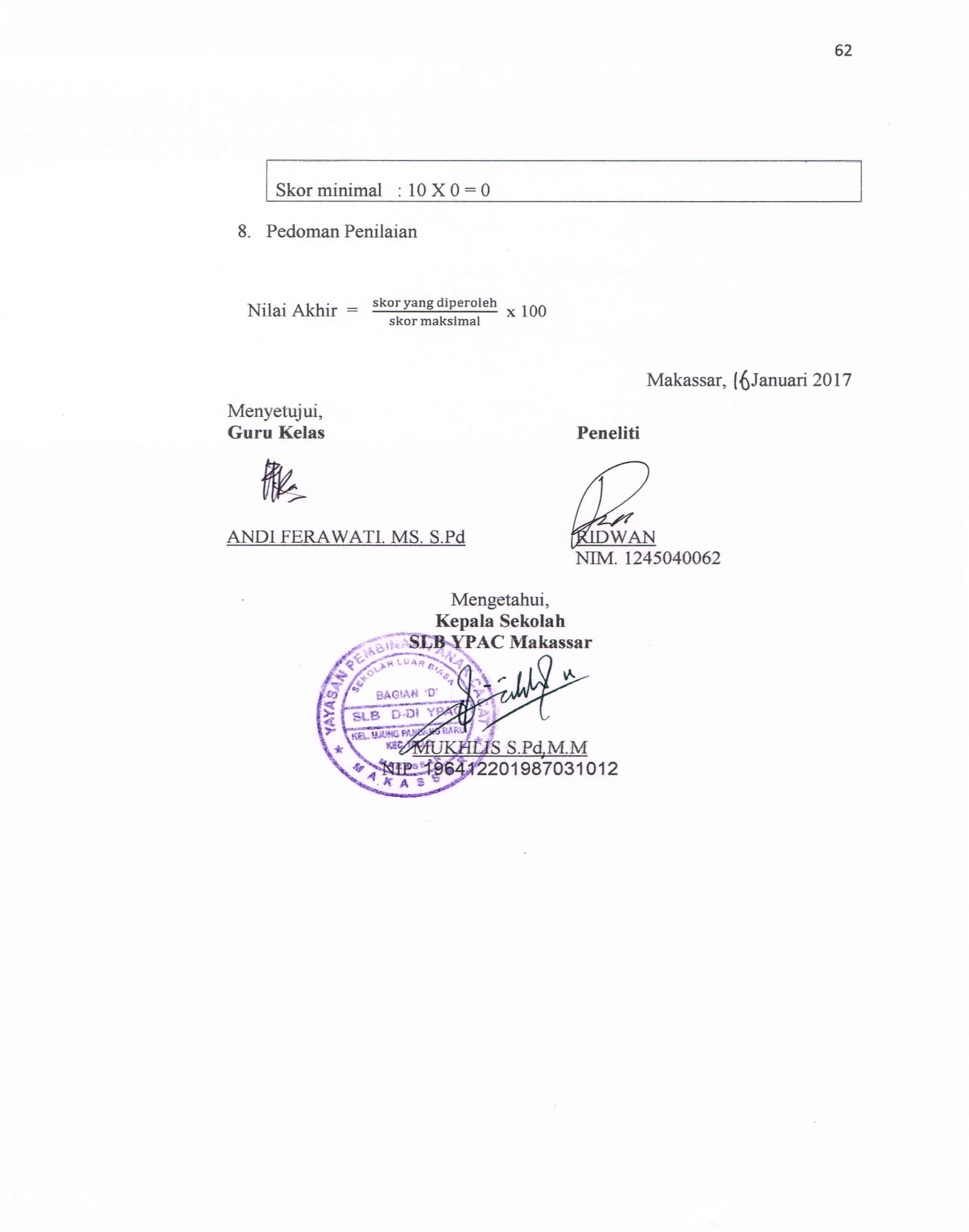 RENCANA PROGRAM PEMBELAJARAN(RPP)STANDAR KOMPETENSI Mengenal bilangan asli sampai 20 dengan menggunakan benda-benda yang ada di sekitar rumah, sekolah, atau tempat bermain.KOMPETENSI DASAR Menentukan lambang bilangan yang sesuai dengan jumlah objek.INDIKATOR Menuliskan angka 11- 15sesuai dengan jumlah objek TUJUANSiswa mampu menuliskan angka 11-15 sesuai dengan jumlah objek.KARAKTER SISWA YANG DIHARAPKAN Tekun Percaya diri Terampil MATERI PEMBELAJARAN Mengenal angkaMETODE PEMBELAJARANTanya Jawab, Ceramah, Gelas AngkaKEGIATAN PEMBELAJARAN ALAT, MEDIA DAN SUMBER BELAJAR Alat			: kelereng, gelas.Sumber Belajar	: Suwardi. 2009. Matematika dasar kelas II. Jakarta:         	                          indriyastutiPENILAIAN Jenis penilaian 	: TesBentuk penilaian 	: EssaiInstrument tes Pedoman Penilaian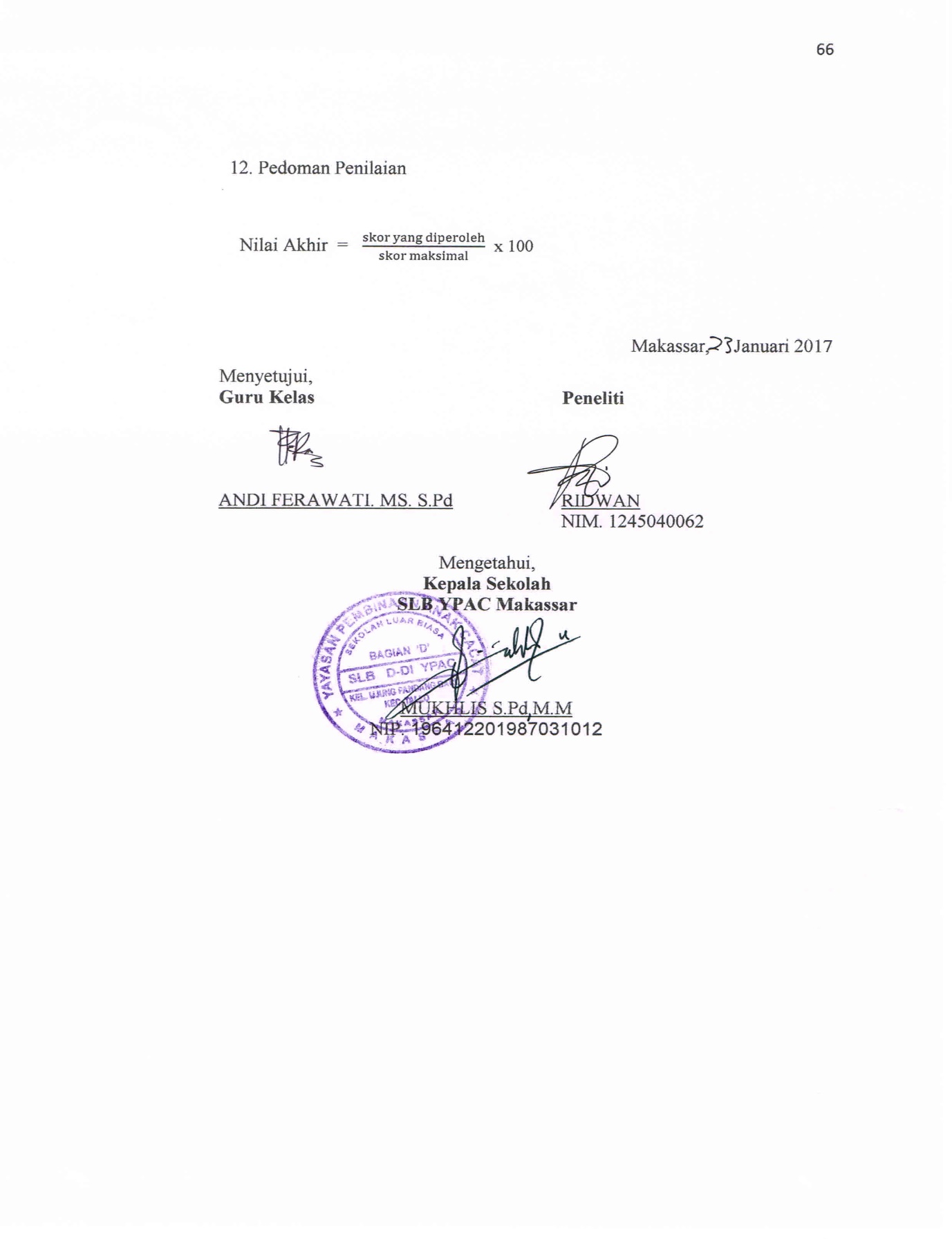 RENCANA PROGRAM PEMBELAJARAN(RPP)STANDAR KOMPETENSI Mengenal bilangan asli sampai 20 dengan menggunakan benda-benda yang ada di sekitar rumah, sekolah, atau tempat bermain.KOMPETENSI DASAR Menentukan lambang bilangan yang sesuai dengan jumlah objek.INDIKATOR Menuliskan angka 16-20 sesuai dengan jumlah objek TUJUANSiswa mampu menuliskan angka 16-20 sesuai dengan jumlah objek.KARAKTER SISWA YANG DIHARAPKAN Tekun Percaya diri Terampil MATERI PEMBELAJARAN Mengenal angkaMETODE PEMBELAJARANTanya Jawab, Ceramah, Gelas AngkaKEGIATAN PEMBELAJARAN ALAT, MEDIA DAN SUMBER BELAJAR Alat			: kelereng, gelas.Sumber Belajar	: Suwardi. 2009. Matematika dasar kelas II. Jakarta:         	                          indriyastutiPENILAIAN Jenis penilaian 	: TesBentuk penilaian 	: EssaiInstrument tes 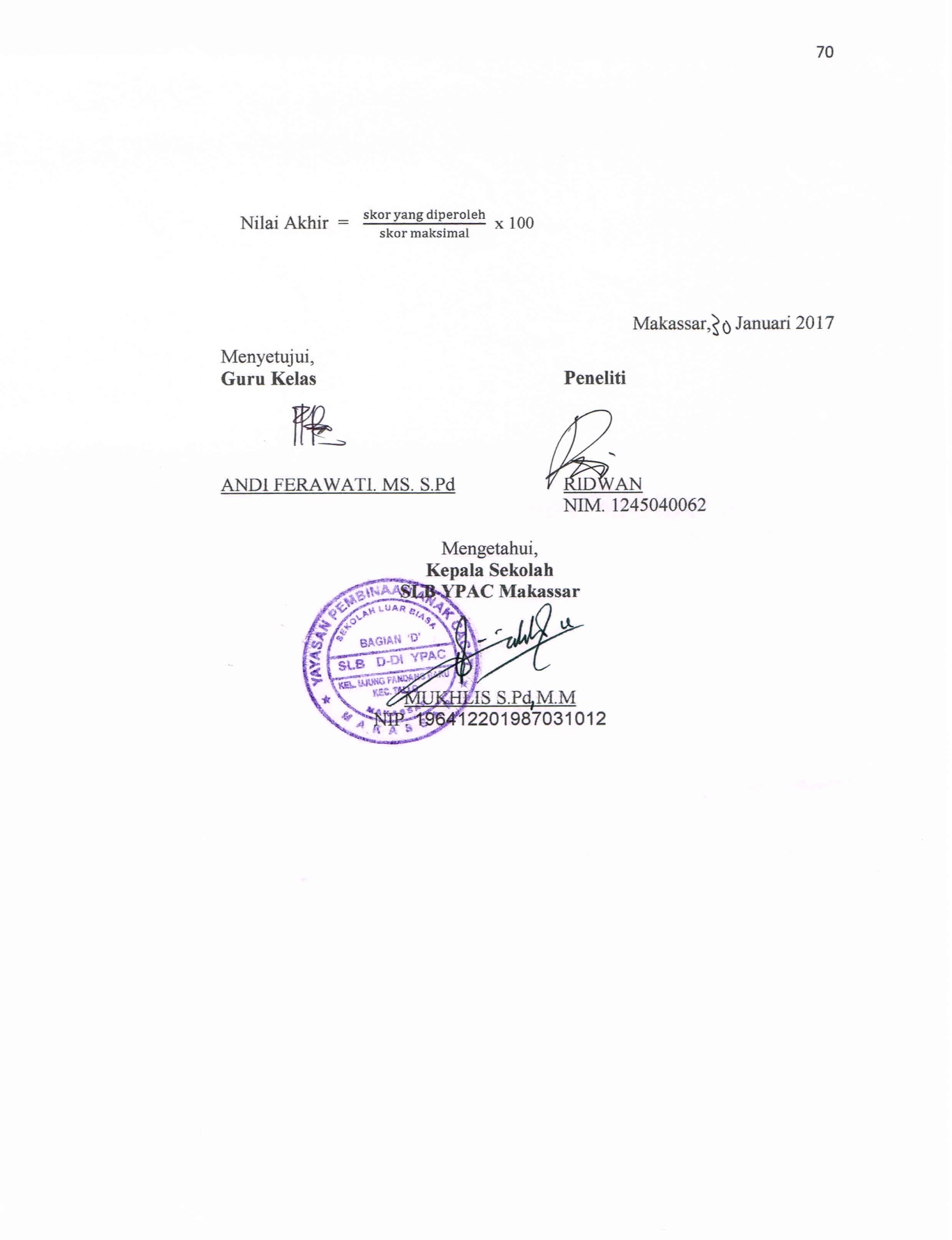 Lampiran 4Format Instrument Tes Satuan pendidikan	: SLB YPAC MAKASSARNama			: Umur			: Kelas			: PetunjukTulislah nama lengkap !Ambillah kelereng sesuai dengan angka yang disebutkan !Instrument tes ( PRETEST/ TES AWAL)Satuan pendidikan	: SLB YPAC MAKASSARNama			: Farrel (FL)Umur			: 8 TahunKelas			: II SDLBPetunjukTulislah nama lengkap !Ambillah kelereng sesuai dengan angka yang disebutkan !Instrument tes ( PRETEST/ TES AWAL)Satuan pendidikan	: SLB YPAC MAKASSARNama			: Ikhsan (IN)Umur			: 9 TahunKelas			: II SDLBPetunjukTulislah nama lengkap !Ambillah kelereng sesuai dengan angka yang disebutkan !Instrument tes ( POST TEST/ TES AKHIR)Satuan pendidikan	: SLB YPAC MAKASSARNama			: Farrel (FL)Umur			: 8 TahunKelas			: II SDLBPetunjukTulislah nama lengkap !Ambillah kelereng sesuai dengan angka yang disebutkan !Instrument tes ( POST TEST/ TES AKHIR)Satuan pendidikan	: SLB YPAC MAKASSARNama			: Ikhsan (IN)Umur			: 9 TahunKelas			: II SDLBPetunjukTulislah nama lengkap !Ambillah kelereng sesuai dengan angka yang disebutkan !Hasil Pre – test Penggunaan Media Gelas Angka Untuk Mengenal Angka Pada Anak Tunarungu Kelas Dasar II di SLB YPAC Makassar Sebelum Pengajaran Mengenal AngkaHasil Postest Penggunaan Media Gelas Angka Untuk Mengenal Angka Pada Anak Tunarungu Kelas Dasar II di SLB YPAC Makassar Setelah Pengajaran Mengenal AngkaDATA HASIL PENELITIAN SEBELUM DAN SESUDAH PENGGUNAAN MEDIA GELAS ANGKA UNTUK MENGENAL ANGKA PADA ANAK TUNARUNGU KELAS DASAR II DI SLB YPAC MAKASSAR NOSTANDAR KOMPETENSIKOMPETENSI DASAR1.Mengenal bilangan asli sampai 20 dengan menggunakan benda-benda yang ada di sekitar rumah, sekolah, atau tempat bermain 1.1. menentukan lambang bilangan yang sesuai dengan jumlah objek.1.2. menyelesaikan soal berhitung dengan bantuan benda yang ada disekirar rumah dan sekolah.Peubah PenelitianAspek Yang DinilaiIndikatorJenis TesJumlah SoalPenggunaanmedia gelas angka Kemampuan mengenal angkaMenuliskan angka sesuai dengan jumlah objekperbuatan10PERTEMUAN NAMA SEKOLAH::1 DAN 2SLB YPAC MAKASSARMATA PELAJARAN:MATEMATIKAKELAS / SEMESTER:II/2MATERI POKOK:MENGENAL ANGKA ALOKASI WAKTU:X 30 MENITNOLangkah- langkah pembelajaranAlokasi waktu1Kegiatan awal Guru menyapa siswaBerdo’a bersamaGuru mengecek kehadiran siswaGuru menyampaikan tujuan pembelajaran10 menit2Kegiatan inti Menyusun gelas angka 1-20 di depan siswa dan guruMenyiapkan kelereng sebanyak 20 biji untuk guru dan 20 untuk siswaGuru menyebutkan angka 1-20 siswa menirukanGuru mendemonstrasikan dengan mengambil kelereng 1 di masukkan kedalam gelas angka nomor 1 kelereng 2 di masukkan ke gelas nomor 2 dan seterusnya sampai gelas 20Siswa menirukan seperti guru mendemonstrasikan memasukkan jumlah kelereng sesuai dengan angka yang tertera dalam gelasGuru menuliskan lambang bilangan 1-20 kemudian mengucapkanSiswa menirukan ucapan guru menyebut angka dan menunjukkan gelas beserta isinya gelas angka dengan benarGuru mendemonstrasikan cara mengisi jumlah kelereng secara acak kedalam gelas angkaSiswa menirukan memasukkan kelereng dalam gelas secara acak dan benar sesuai dengan digunakan guruSiswa diperintahkan oleh guru memperaktekkan / mendemonstrasikan cara memasukkan kelereng 1-20 kemudian menyebutkan dan menuliskan secara bergantian40 menit3Kegiatan akhir Guru bertanya jawab dengan siswa.Guru menutup pembelajaran dengan memberikan kata kata nasihat dan motivasi. 10 menitNoSkorKriteria11Jika siswa mampu menjawab soal dengan benar.20Jika siswa salah menjawab soal.Skor maksimal : 10 X 1 = 10Skor minimal   : 10 X 0 = 0Skor maksimal : 10 X 1 = 10Skor minimal   : 10 X 0 = 0Skor maksimal : 10 X 1 = 10Skor minimal   : 10 X 0 = 0PERTEMUAN NAMA SEKOLAH::3 DAN 4SLB YPAC MAKASSARMATA PELAJARAN:MATEMATIKAKELAS / SEMESTER:II/2MATERI POKOK:MENGENAL ANGKA ALOKASI WAKTU:X 30 MENITNOLangkah- langkah pembelajaranAlokasi waktu1Kegiatan awal Guru menyapa siswaBerdo’a bersamaGuru mengecek kehadiran siswaGuru menyampaikan tujuan pembelajaran10 menit2Kegiatan inti Menyusun gelas angka 1-20 di depan siswa dan guruMenyiapkan kelereng sebanyak 20 biji untuk guru dan 20 untuk siswaGuru menyebutkan angka 1-20 siswa menirukanGuru mendemonstrasikan dengan mengambil kelereng 1 di masukkan kedalam gelas angka nomor 1 kelereng 2 di masukkan ke gelas nomor 2 dan seterusnya sampai gelas 20Siswa menirukan seperti guru mendemonstrasikan memasukkan jumlah kelereng sesuai dengan angka yang tertera dalam gelasGuru menuliskan lambang bilangan 1-20 kemudian mengucapkanSiswa menirukan ucapan guru menyebut angka dan menunjukkan gelas beserta isinya gelas angka dengan benarGuru mendemonstrasikan cara mengisi jumlah kelereng secara acak kedalam gelas angkaSiswa menirukan memasukkan kelereng dalam gelas secara acak dan benar sesuai dengan digunakan guruSiswa diperintahkan oleh guru memperaktekkan / mendemonstrasikan cara memasukkan kelereng 1-20 kemudian menyebutkan dan menuliskan secara bergantianmenit3Kegiatan akhir Guru bertanya jawab dengan siswa.Guru menutup pembelajaran dengan memberikan kata kata nasihat dan motivasi. 10 menitNoSkorKriteria11Jika siswa mampu menjawab soal dengan benar.20Jika siswa salah menjawab soal.PERTEMUAN NAMA SEKOLAH::5 DAN 6SLB YPAC MAKASSARMATA PELAJARAN:MATEMATIKAKELAS / SEMESTER:II/2MATERI POKOK:MENGENAL ANGKA ALOKASI WAKTU:X 30 MENITNOLangkah- langkah pembelajaranAlokasi waktu1Kegiatan awal Guru menyapa siswaBerdo’a bersamaGuru mengecek kehadiran siswaGuru menyampaikan tujuan pembelajaran10 menit2Kegiatan inti Menyusun gelas angka 1-20 di depan siswa dan guruMenyiapkan kelereng sebanyak 20 biji untuk guru dan 20 untuk siswaGuru menyebutkan angka 1-20 siswa menirukanGuru mendemonstrasikan dengan mengambil kelereng 1 di masukkan kedalam gelas angka nomor 1 kelereng 2 di masukkan ke gelas nomor 2 dan seterusnya sampai gelas 20Siswa menirukan seperti guru mendemonstrasikan memasukkan jumlah kelereng sesuai dengan angka yang tertera dalam gelasGuru menuliskan lambang bilangan 1-20 kemudian mengucapkanSiswa menirukan ucapan guru menyebut angka dan menunjukkan gelas beserta isinya gelas angka dengan benarGuru mendemonstrasikan cara mengisi jumlah kelereng secara acak kedalam gelas angkaSiswa menirukan memasukkan kelereng dalam gelas secara acak dan benar sesuai dengan digunakan guruSiswa diperintahkan oleh guru memperaktekkan / mendemonstrasikan cara memasukkan kelereng 1-20 kemudian menyebutkan dan menuliskan secara bergantian40 menit3Kegiatan akhir Guru bertanya jawab dengan siswa.Guru menutup pembelajaran dengan memberikan kata kata nasihat dan motivasi. 10 menitNoSkorKriteria11Jika siswa mampu menjawab soal dengan benar.20Jika siswa salah menjawab soal.Skor maksimal : 10 X 1 = 10Skor minimal   : 10 X 0 = 0Skor maksimal : 10 X 1 = 10Skor minimal   : 10 X 0 = 0Skor maksimal : 10 X 1 = 10Skor minimal   : 10 X 0 = 0PERTEMUAN NAMA SEKOLAH::7 DAN 8SLB YPAC MAKASSARMATA PELAJARAN:MATEMATIKAKELAS / SEMESTER:II/2MATERI POKOK:MENGENAL ANGKA ALOKASI WAKTU:X 30 MENITNOLangkah- langkah pembelajaranAlokasi waktu1A.  Kegiatan awal 1. Guru menyapa siswa2. Berdo’a bersama3. Guru mengecek kehadiran siswa4. Guru menyampaikan tujuan pembelajaran10 menit2Kegiatan inti Menyusun gelas angka 1-20 di depan siswa dan guruMenyiapkan kelereng sebanyak 20 biji untuk guru dan 20 untuk siswaGuru menyebutkan angka 1-20 siswa menirukanGuru mendemonstrasikan dengan mengambil kelereng 1 di masukkan kedalam gelas angka nomor 1 kelereng 2 di masukkan ke gelas nomor 2 dan seterusnya sampai gelas 20Siswa menirukan seperti guru mendemonstrasikan memasukkan jumlah kelereng sesuai dengan angka yang tertera dalam gelasGuru menuliskan lambang bilangan 1-20 kemudian mengucapkanSiswa menirukan ucapan guru menyebut angka dan menunjukkan gelas beserta isinya gelas angka dengan benarGuru mendemonstrasikan cara mengisi jumlah kelereng secara acak kedalam gelas angkaSiswa menirukan memasukkan kelereng dalam gelas secara acak dan benar sesuai dengan digunakan guruSiswa diperintahkan oleh guru memperaktekkan / mendemonstrasikan cara memasukkan kelereng 1-20 kemudian menyebutkan dan menuliskan secara bergantian40 menit3Kegiatan akhir Guru bertanya jawab dengan siswa.Guru menutup pembelajaran dengan memberikan kata kata nasihat dan motivasi. 10 menitNoSkorKriteria11Jika siswa mampu menjawab soal dengan benar.20Jika siswa salah menjawab soal.Skor maksimal : 10 X 1 = 10Skor maksimal : 10 X 1 = 10Skor maksimal : 10 X 1 = 10SoalSkorSkorSoal01Silahkan masukkan kelereng kedalam gelas angka sesuai dengan angka yang tertera di gelas Tuliskan di papan tulis dengan baik dan benarSebutkan dan tuliskan dari urutan 20-1 dengan baik dan benarUcapkan masing-masing angka dan tuliskan yang baik dan benarMasukkan kelereng 11-20 dan 1-10Hasil SkorSoalSkorSkorSoal01Silahkan masukkan kelereng kedalam gelas angka sesuai dengan angka yang tertera di gelas Tuliskan di papan tulis dengan baik dan benarSebutkan dan tuliskan dari urutan 20-1 dengan baik dan benarUcapkan masing-masing angka dan tuliskan yang baik dan benarMasukkan kelereng 11-20 dan 1-10Kelereng 11-15Kelereng 16-20Kelereng 1-4Kelereng 5-7Kelereng 8-10Hasil SkorSoalSkorSkorSoal01Silahkan masukkan kelereng kedalam gelas angka sesuai dengan angka yang tertera di gelas Tuliskan di papan tulis dengan baik dan benarSebutkan dan tuliskan dari urutan 20-1 dengan baik dan benarUcapkan masing-masing angka dan tuliskan yang baik dan benarMasukkan kelereng 11-20 dan 1-10Kelereng 11-15Kelereng 16-20Kelereng 1-4Kelereng 5-7Kelereng 8-10Hasil SkorSoalSkorSkorSoal01Silahkan masukkan kelereng kedalam gelas angka sesuai dengan angka yang tertera di gelas Tuliskan di papan tulis dengan baik dan benarSebutkan dan tuliskan dari urutan 20-1 dengan baik dan benarUcapkan masing-masing angka dan tuliskan yang baik dan benarMasukkan kelereng 11-20 dan 1-10Kelereng 11-15Kelereng 16-20Kelereng 1-4Kelereng 5-7Kelereng 8-10Hasil SkorSoalSkorSkorSoal01Silahkan masukkan kelereng kedalam gelas angka sesuai dengan angka yang tertera di gelas Tuliskan di papan tulis dengan baik dan benarSebutkan dan tuliskan dari urutan 20-1 dengan baik dan benarUcapkan masing-masing angka dan tuliskan yang baik dan benarMasukkan kelereng 11-20 dan 1-10Kelereng 11-15Kelereng 16-20Kelereng 1-4Kelereng 5-7Kelereng 8-10Hasil SkorNAMAAspek Yang DinilaiAspek Yang DinilaiAspek Yang DinilaiAspek Yang DinilaiAspek Yang DinilaiAspek Yang DinilaiAspek Yang DinilaiAspek Yang DinilaiAspek Yang DinilaiAspek Yang DinilaiTotal SkorHasil konservasi ke nilaiNAMAMengenal AngkaMengenal AngkaMengenal AngkaMengenal AngkaMengenal AngkaMengenal AngkaMengenal AngkaMengenal AngkaMengenal AngkaMengenal AngkaTotal SkorHasil konservasi ke nilaiNAMA1 2345678910Total SkorHasil konservasi ke nilai IN1100000000220FL1111100000550NAMAAspek Yang DinilaiAspek Yang DinilaiAspek Yang DinilaiAspek Yang DinilaiAspek Yang DinilaiAspek Yang DinilaiAspek Yang DinilaiAspek Yang DinilaiAspek Yang DinilaiAspek Yang DinilaiTotal SkorHasil konservasi ke nilaiNAMAMengenal angkaMengenal angkaMengenal angkaMengenal angkaMengenal angkaMengenal angkaMengenal angkaMengenal angkaMengenal angkaMengenal angkaTotal SkorHasil konservasi ke nilaiNAMA1 2345678910Total SkorHasil konservasi ke nilaiIN1111111000770FL1111111011990NoMuridNilai SebelumKategori Nilai SesudahKategori1IN 20Sangat Kurang70Baik2FL40Kurang90Baik Sekali